LCB 0206:  Exercício da Aula 8: Rutaceae e FabaceaeAssinale três características que reconheçam as espécies de Apocynaceae:(    ) flores de ovário súpero, 2 carpelos, dialicarpelar(    ) flores anisostêmones(    ) Fruto folículo(    ) folhas simples opostas, raro alternas com látex(    ) Flores de ovário súpero, com 3 carpelos gamocarpelar(    ) folhas compostas, alternas sem estípulaAssinale três características que reconheçam as espécies de Lecythidaceae:(    ) flores de ovário súpero(    ) flores polistêmones, gamostêmones, com androceu urceolado(    ) Fruto folículo(    ) folhas simples alternas, geralmente de bordo serreado(    ) Flores de ovário unicarpelar(    ) fruto pixídio Euphorbiaceae é uma família de grande variação das características morfológicas, tanto reprodutivas como vegetativas. Nas imagens abaixo de ramos vegetativos, quais delas você poderia chutar como dessa família (X)?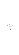 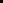 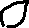 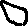 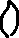 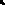 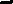 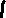 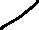 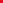 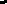 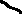 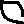 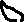 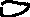 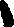 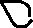 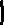 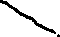 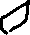 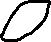 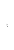 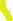 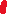 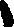 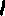 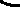 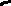 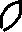 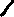 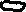 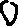 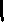 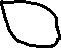 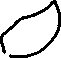 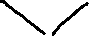 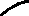 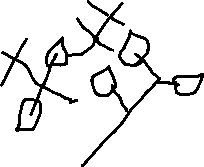 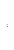 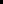 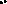 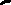 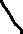 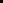 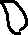 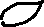 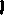 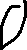 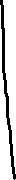 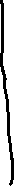 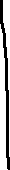 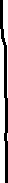 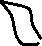 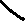 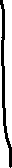 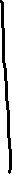 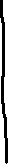 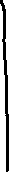 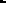 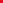 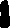 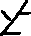 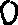 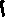 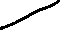 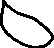 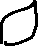 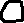 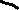 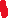 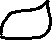 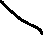 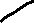 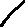 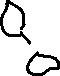 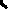 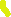 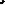               (    )                                              (    ) Látex amarelo            (    )                                           (    )vermelho 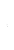 